Сумська міська радаВиконавчий комітетРІШЕННЯ від 09.04.2019 № 213З метою своєчасного офіційного оприлюднення прийнятих виконавчим комітетом Сумської міської ради регуляторних актів, а в разі необхідності – також документів, підготовлених у процесі здійснення регуляторної діяльності, у зв’язку із виходом виконавчого комітету Сумської міської ради із складу засновників бюлетеня «Офіційний вісник Сумської міської ради» на виконання вимог Закону України «Про реформування державних і комунальних друкованих засобів масової інформації», відповідно до пункту 35 розділу 8, розділу 9 Регламенту роботи виконавчих органів Сумської міської ради, затвердженого рішенням виконавчого комітету Сумської міської ради від 16.05.2017 № 250 (зі змінами), статей 4, 9, 12-14 Закону України «Про засади державної регуляторної політики у сфері господарської діяльності», статей 5, 15 Закону України «Про доступ до публічної інформації», статей 21-1, 22 Закону України «Про порядок висвітлення діяльності органів державної влади та органів місцевого самоврядування в Україні засобами масової інформації», частин 5, 12 статті 59 та керуючись частиною першою статті 52 Закону України «Про місцеве самоврядування в Україні», виконавчий комітет Сумської міської радиВИРІШИВ:1. Визначити перелік друкованих засобів масової інформації місцевої сфери розповсюдження для офіційного оприлюднення регуляторних актів виконавчого комітету Сумської міської ради (додається).2. Рішення набирає чинності з моменту його оприлюднення на офіційному веб-сайті Сумської міської ради.3. Департаменту комунікацій та інформаційної політики Сумської міської ради (Кохан А.І.) забезпечити публікацію в друкованих засобах масової інформації регуляторних актів виконавчого комітету Сумської міської ради у визначений строк та згідно з чинним законодавством.Міський голова                                                                           О.М.  ЛисенкоЧайченко О.В., 700-630Розіслати: згідно зі спискомДодаток до рішення виконавчого комітетувід 09.04.2019 № 213 Перелік друкованих засобів масової інформації місцевої сфери розповсюдження для офіційного оприлюднення регуляторних актів виконавчого комітету Сумської міської радиНачальник правового управління					О.В. Чайченко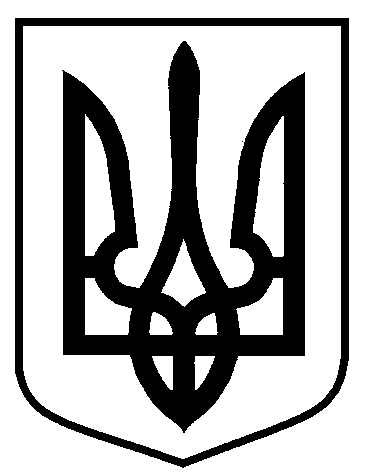 Про визначення друкованих засобів масової інформації для офіційного оприлюднення регуляторних актів виконавчого комітету Сумської міської ради № з/пВид виданняНазва виданняСерія, номер та дата свідоцтва про державну реєстрацію1.бюлетеньОфіційний вісник Сумської міської радиСМ 895/517ПР від 16.01.20192.газета«Газета «Ваш шанс»СМ 871/493ПР від 20.06.20183.газетаВСІсуми Панорама-медіа СМ 472/94ПР від 10.12.20094. газета ДС-експресСМ 382 від 09.09.20035.газетаСумщинаСМ 156 від 13.05.19976.газетаЯрмарокСМ 279 від 05.09.2000